    СХВАЛЕНО                                                         ЗАТВЕРДЖУЮзасіданням педагогічної ради                          Директор Дошкільного навчального                               Дошкільного навчального                                                                               закладу (дитячий садок) № 115                         закладу (дитячий садок) № 115                                                                          (протокол №1 від 31.08.2021)                                            Тамара КОВАЛЬОВА                  СТРАТЕГІЯ РОЗВИТКУДошкільного навчального закладу (дитячий садок) № 115 на 2021 – 2026 роки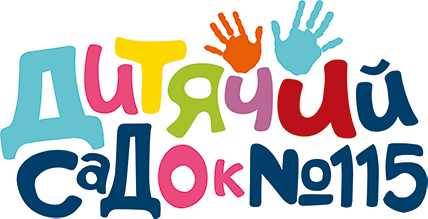                                                                ВСТУПСтановлення України, як демократичної держави, входження її в єдиний європейський простір зумовлюють прогресивні зміни у стратегії розвитку національної системи дошкільної освіти, яка має бути максимально адаптована до змін, що відбуваються в економіці та суспільстві.Дошкільна освіта є невід’ємним складником та першим рівнем у системі освіти (нульовий рівень Національної рамки кваліфікацій), стартовою платформою особистісного розвитку дитини, і як перша самоцінна ланка має гнучко реагувати на сучасні соціокультурні запити, збагачувати знання дитини необхідною якісною інформацією, допомагати їй реалізувати свій природний потенціал, орієнтуватися на загальнолюдські та національні цінності.Перспективний план розвитку освітньої системи дошкільного закладу (далі ДНЗ) визначає основні напрями, пріоритети, завдання та їх реалізацію засобами кадрової, соціальної політики, управлінням і фінансуванням, структурними і змістовними змінами в розвитку освітньої діяльності та якості освіти в ДНЗ.Планування розвитку освітньої системи ДНЗ до 2026 року зумовлено необхідністю кардинальних змін, спрямованих на підвищення якості і конкурентоспроможності ДНЗ, вирішення стратегічних завдань, що стоять перед закладом в нових економічних і соціокультурних умовах міста.Дошкільна освіта – це стратегічний ресурс для всебічного розвитку дитини: інтелектуальних, творчих і фізичних здібностей, формування цінностей і необхідних для успішної самореалізації компетентностей.Враховуючи основні положення Закону України «Про дошкільну освіту», Концепції «Нова українська школа», увага педагогів все більш фокусується на створенні моделі закладу дошкільної освіти, як відкритої цілеспрямованої соціальної системи, яка використовує в своїй діяльності загальні закономірності сучасного менеджменту.Визнання необхідності свідомого управління змінами, їх передбачення, регулювання, пристосування до змінюючих зовнішніх умов прискорює процес оновлення діяльності в ДНЗ. Тому питання суттєвих змін до деяких підходів до планування діяльності закладу потребує значного корегування. Потребує оновлення навчальної бази закладу, поширення використання інтерактивних форм впливу на педагогічний процес; організація освітнього процесу за методиками та технологіями, які активізують розумову діяльність і творчо організовують освітній простір.На сучасному етапі плідна співпраця усіх учасників освітнього  процесу набуває найактуальнішого змісту, насамперед по створенню та оптимізації гармонійного розвивального середовища для дорослих і дітей.Стратегія розвитку дошкільного навчального закладу(дитячий садок) № 115   (далі – ДНЗ № 115)  спрямована у площину цінностей особистісного розвитку, варіативності і відкритості дошкільного закладу, зумовлює модернізацію факторів, від яких залежить якість освітнього процесу, зміст, методи, форми навчання і виховання, система контролю і оцінювання, управлінські рішення, взаємовідповідальність всіх учасників освітнього процесу.Стратегія розвитку є управлінським документом ,який визначає стратегічні пріоритети розвитку установи, започатковує організаційні шляхи її реалізації, обґрунтовує ресурсні потреби. Вона скеровує учасників освітнього процесу до реалізації ціннісних пріоритетів особистості, суспільства та держави на засадах європейських вимірів якості освіти.План стратегічного розвитку спрямований на виконання:Конституції України;Законів України «Про освіту», «Про дошкільну освіту», «Про охорону дитинства»;Національної Програми «Освіта України ХХІ століття»;Державний стандарт дошкільної освіти;Конвенції про права дитини;реалізацію:Державного Стандарту дошкільної освіти – Базового компонента дошкільної освіти;сучасної державної політики в освітянській галузі на основі державно-громадської взаємодії з урахуванням сучасних тенденцій розвитку освіти та потреб учасників освітнього процесу;нормативно-правових актів щодо розвитку освітньої галузі; створення:належних умов для розвитку доступної та якісної системи дошкільної освіти;умов рівного доступу до освіти;гуманних відносин в освітньому закладі;сприятливих умов для підтримки та розвитку обдарованих дітей;належних умов для соціально-психологічного захисту учасників освітнього процесу;необхідної матеріально-технічної бази;забезпечення:стабільного функціонування закладу;розвитку мережі закладу з урахуванням потреб споживачів, суспільних запитів і державних вимог;суттєвого зростання якості освіти;наукового підходу до виховання та соціалізації дітей.І. ПАСПОРТ СТРАТЕГІЇ  РОЗВИТКУ ДНЗ №115ІІ. ПРОБЛЕМНО-ОРІЄНТОВАНИЙ АНАЛІЗ СТАНУ ДІЯЛЬНОСТІ ЗАКЛАДУІнформаційно-аналітична довідка про діяльність  Дошкільний навчальний заклад (дитячий садок) № 115 був створений за рішенням Оболонської районної у м. Києві ради від 27.05.2010 року № 27/17        «Про створення дошкільного навчального закладу №115 загального типу».Установчі документи закладу:Статут дошкільного навчального закладу №115;Наказ Оболонської районної у м.Києві державної адміністрації                    «Про державної атестації дошкільного навчального закладу № 115» від 10.03.2016 № 161 ;Довідка про включення до єдиного державного реєстру підприємств та організацій України, видана державним комітетом статистики України.Інфраструктура: ДНЗ знаходиться у пристосованому приміщенні і   розташовано в житловому мікрорайоні м. КиєваТериторія огороджена металевим парканом і досить озеленена різноманітними видами дерев та кущів, є клумби та квітники, що дозволяють створити в літній період сприятливий мікроклімат для прогулянок вихованців.Найближче оточення: ДНЗ №115 знаходиться серед житлових багатоповерхових будинків, поблизу парку «Наталка».Мета діяльності ДНЗ №115 :  забезпечення реалізації права громадян на здобуття дошкільної освіти, зміцнення здоров’я дітей, всебічний розвиток і формування особистості, задоволення потреб громадян у нагляді, догляді та оздоровленні дітей, створення умов для їх фізичного, розумового і духовного розвитку.Дошкільний навчальний заклад  призначений для дітей віком від 3 до 6 (7) років, орієнтований на виховання та навчання всіх вихованців відповідно до їх індивідуальних, вікових, психологічних, інтелектуальних особливостей, освітніх потреб та можливостей шляхом створення у ньому сприятливих умов для розумового, морального, трудового, емоційного, фізичного розвитку.Дитячий садок самостійно приймає рішення і здійснює діяльність у межах компетенції, передбаченої чинним законодавством, Положенням про дошкільний заклад України та власним Статутом, затвердженим розпорядженням Оболонської районної у м. Києві державної адміністрації  №470 від 10.08.2017.Прийом дітей до закладу здійснюється відповідно до електронної реєстрації, згідно встановленому переліку документів для прийому дитини. Згідно аналізу комплектування груп заклад немає проблем з набором дітей, що свідчить про наявність позитивного іміджу закладу серед батьків.Попередня програма розвитку ДНЗ  на 2016-2021 роки була зорієнтована у площину цінностей особистісного розвитку , варіативності і відкритості дошкільного закладу, зумовлена  модернізацією факторів від яких залежить якість навчально – виховного процесу, зміст, методи, форми навчання і виховання, система контролю і оцінювання, управлінські рішення, взаємо відповідальність учасників навчально – виховного процесу. На задоволення запитів батьків через активне залучення їх до навчально – виховного процесу та діяльності закладу загалом. Запорукою успішної та ефективної діяльності закладу є :створення сприятливого морально-психологічного клімату у колективі, дружня, довірча атмосфера;об’єднання усіх учасників процесу однією метою направленою на здобуття дітьми якісної дошкільної освітиузгодженість основних напрямів та пріоритетів розвитку освітньої системи закладу з пріоритетами розвитку освіти на державному, регіональному та міському рівні.Реалізацію Базового компонента освіти в усій багатоманітності варіативних освітніх програм педагогічний колектив здійснює через впровадження освітніх  програм: Програми  для дітей від 2 до 7 років «Дитина» та парціальних програм.З метою досягнення якісного результату освітньої роботи та забезпечення виконання Державного стандарту дошкільної освіти, яким в Україні є Базовий компонент, методичним підрозділом ДНЗ №115,  під керівництвом вихователя-методиста Юзіної О.П.. було розроблено Освітню програму закладу, яка щорічно оновлюється відповідно до нових освітніх вимог та схвалюється педагогічною радою ДНЗ.  Про ефективність виконання Програми свідчить зростання особистісних досягнень учасників освітнього процесу.У період з 2018 по 2021 рік у ДНЗ відбувались зміни у якісному складі педагогічних працівників, про що свідчать результати атестації педагогів.Висновок: кадрова політика здійснюється у відповідності до нормативних потреб. Про результативність роботи усіх служб ДНЗ свідчить участь колективу та окремих його представників у різних конкурсах:2016 - участь загальноміському конкурсі на отримання грантів Київського міського голови за напрямом «Здорова дитина». 2016 – 1  місце за підсумками Педагогічної панорами» форми роботи  з дітьми дошкільного віку з використанням ІКТ (інформаційно комунікаційних технологій) в номінації «Музичний калейдоскоп».2017 - участь у загальноміському конкурсі на отримання грантів Київського міського голови за напрямом «Здорова дитина» з проектом «Будемо здорові»  (проект відібрано для участі у півфіналі)2017- 1 місце  у дитячих спортивних змаганнях серед команд ЗДО Оболонського району « Ми- Чемпіони»2017 – 2 місце в номінації «Сонячне коло» Вернісажу педагогічних ідей з музично естетичного виховання дітей дошкільного віку «Музична скарбничка».2017 – участь у  фотовиставці «Ярмарок дизайнерських ідей оформлення території дошкільного закладу» номінація «Групові майданчики. Завершена композиція». Департамент освіти і науки молоді та спорту.2018 – 2 місце  у дитячих спортивних змаганнях серед команд ЗДО Оболонського району « Ми- Чемпіони».Березень 2018 участь у ярмарку педагогічних ідей: « Сучасне нетрадиційне обладнання для організації фізкультурно-оздоровчої роботи у закладі дошкільної освіти».2019 -  участь у конкурсі журналу "Дошкільне виховання" "Нестандартне фізкультурне обладнання"  з публікацією матеріалів у журналі2019 -  участь у 9 -му Всеукраїнському конкурсі на кращий веб-сайт закладу освіти.  2019 – участь у конкурсному проекті на отримання гранту Київського міського голови у галузі освіти за напрямком «Новий освітній простір» - «STEM освіта – джерело знань».                                     2019 - переможці в номінації «Дитячий садок» Майбутнє сьогодні». Панорама проектів «Новий дитячий садок очима дітей, батьків та педагогів»Квітень 2019  - участь у конкурсі «Інновації в роботі вихователя - методист» журналу «Вихователь - методист дошкільного закладу» з конкурсною роботою:  «Організація освітньої діяльності  в ДНЗ»Квітень 2021 -  участь у конкурсах інтернет – порталу  рейтингу освітніх закладів України UKROSVSTA-RATING.COM :1 рейтингове місце серед 100 кращих ЗДО України у загальному заліку лайт – конкурсів у трьох номінаціях :                        «Наш ЗДО найкращий»;                       «Мій улюблений дитячий садок»,                       «Краще оформлення території ЗДО». Травень 2021  участь  у Міжнародному конкурсі творчих робіт та навчально – методичних розробок вихователів  «Виховати людину» з розробкою «Збережемо дерево – дамо друге життя паперу», вихователь Смовж Т.А. яка отримала сертифікат учасника конкурсу розробка якого ввійшла в збірку навчально – методичних розробок Міжнародного інноваційного центру «Perspektiva plus» м. Тепліце, Чехія.Освітні інновації, експериментальна діяльність у закладах дошкільної освіти:
- у 2017році ДНЗ№115 залучено до інноваційної освітньої діяльності з впровадження медико-педагогічного проекту «Гармонія інтелекту та здоровʼя» ;-співпраця ДНЗ 115 з видавництвом «Генеза» у галузі рецензування та апробації навчально – методичної літератури.- використання лепбуків у роботі з дітьми дошкільного віку під час тематичних тижнів;- розробка та використання у роботі з батьками та дітьми «Інформативно – накопичувального борду»;- освітній осередок, що включає в себе візуалізацію діяльності протягом дня: тема, розклад дня, рефлексія.Педагогічний колектив закладу,   має власні авторські напрацювання, творчі знахідки,  що не тільки позитивно впливає на ефективність освітнього процесу а і дає можливість поширити напрацьований досвід, який може бути використаний в роботі іншими.  Всі матеріали розміщені на власному YouTube каналі ДНЗ, які можна переглянути за посилання:  https://www.youtube.com/@user-rb7px8tb6y/featured , який має 1700 підписників, та в інших соціальних мережах.Методичний підрозділ спільно з творчою групою  закладу постійно ініціює та активує результативність впровадження інноваційних педагогічних технологій. Узагальнення матеріалів відбувається різними засобами:,  систематизація матеріалів з проблеми, над якими  працюють вихователі, створення методичних розробок та презентацій, узагальнення досвіду роботи, створення програм гурткової роботи.Аналіз виконання основних завдань Програми розвитку ДНЗ на 2016-2021 роки встановив, що у закладі відбулись певні позитивні зміни. А саме:Позитивна динаміка сформованості навичок соціально визнаної поведінки, вміння орієнтуватись у світі людських взаємин.Збереження і зміцнення здоров’я вихованців, підвищення якості та ефективності медико-психолого-педагогічної допомоги, забезпечення соціальної справедливості та прав дитини на охорону здоров’я реалізуються у повному обсязі.Підвищилась фахова та професійна компетентність педагогів, покращився їх якісний склад.Активне продуктивне впровадження інноваційних технологій в освітній процес дало змогу підвищити рівень шкільної готовності випускників ДНЗ.Підвищено якість освітніх  послуг за запитами батьків.6. Розроблена та впроваджена нова форма роботи – дистанційне навчання з врахуванням запитів, побажань та активній підтримці  батьків.   7. Створенні оптимальні умови для навчання, виховання, оздоровлення, соціальної адаптації дошкільників.   8. Активно використовуються інформаційно-комунікаційні технології у освітньо-виховному процесі та для здійснення освітньої, рекламної та просвітницької діяльності закладу.   9. Постійна  співпраця з батьками,  на засадах відкритості, довіри та діалогічного спілкування, дала змогу не лише зміцнити а і  покращити матеріально-технічну базу закладу, та суттєво підвищити рейтинг професії дошкільника серед замовників освітніх послуг-батьків.SWOT-АНАЛІЗ ДІЯЛЬНОСТІ ДНЗЗ метою виявлення сильних та слабких сторін діяльності ДНЗ, а також виявлення  внутрішніх сильних та слабких сторін закладу, а також можливих загроз та можливостей було проведено SWOT - аналіз. Процес SWOT-аналізу на основі діяльності ДНЗ № 115 формувався за допомогою блоків питань (напрямків діяльності):Освітній процес;Інноваційна діяльність;Кадрова політика, управління персоналом;Маркетинг;Взаємодія з батьками;Фінансування;Матеріально-технічна база.В основу методології аналізу діяльності закладу дошкільної освіти покладена теорія М. Портера про конкурентоспроможність організації у власній галузі. SWOT-аналіз діяльності ДНЗ представлено в таблиці:Підсумки SWOT-аналізу роботи ДНЗ: Педагогічний колектив ДНЗ з високим професійним рівнем та творчим потенціалом готовий до апробації та впровадження в освітній процес інноваційних освітніх проектів і технологій, актуальних для розвитку  системи освіти. Досвід роботи з батьками та соціальними партнерами є вагомим потенціалом у розширенні умов для надання якісної освіти у відповідності до запитів суспільства; Сформована відкрита, демократична система управління ДНЗ; У ДНЗ створені гарні  умови для виконання вимог БКДО, для якісної роботи усіх учасників освітнього процесу; План освітньої роботи, розклад занять відповідають вимогам Санітарного регламенту. Контроль та відстеження медичних показників сприяють позитивній динаміці у стані здоров’я вихованців.ІІІ. МЕТА, ЗАВДАННЯ, ПРІОРИТЕТНИЙ НАПРЯМОК, ШЛЯХИ РЕАЛІЗАЦІЇ СТРАТЕГІЇ РОЗВИТКУ ДНЗВиходячи з SWOT-аналізу діяльності дошкільного навчального закладу було визначено мету Стратегії: створення сучасного освітнього простору у закладі, що забезпечить якісну освіту дітям та розвиток власної професійної компетентності педагогам; використання новітніх освітніх технологій у роботі з дітьми та педагогами; створення умов для забезпечення якості дошкільної освіти.Основні завдання програми: забезпечення ефективного, результативного функціонування і постійного зростання професійної компетентності стабільного колективу закладу, удосконалення професійної компетентності педагогів як в умовах  закладу дошкільної освіти, так і в системі підвищення кваліфікації  (Блок «Професійна майстерність педагогів через зацікавленість, вмотивованість і самовдосконалення»); удосконалення  системи здоров’язберігаючої і здоров’я формуючої діяльності закладу, забезпечення максимально сприятливих  та безпечних умов для навчання та оздоровлення дітей, впровадження системи оздоровчих заходів, здоров’язберігаючих технологій фізичного виховання й розвитку дітей з урахуванням індивідуальних особливостей  здоров’я  (Блок «Освітнє середовище: безпечне, цікаве, комфортне»); модернізація  системи  управління  ДНЗ  в умовах діяльності в режимі розвитку (Блок «Управлінська діяльність»   );забезпечення тісної співпраці з  родинами  вихованців  та громадськістю, урізноманітнення форм спільної роботи (Блок «Педагогіка партнерства у тріаді: діти+ педагоги + батьки»);створення оптимальних організаційно-педагогічних, санітарно-гігієнічних, навчально-методичних і матеріально-технічних умови для сталого функціонування ДНЗ, оновленого відповідно до вимог часу програмно-методичного забезпечення та модернізація матеріально-технічної  бази закладу,  (Блок «Матеріально-технічне забезпечення».).Пріоритетний напрямок діяльності ДНЗ: збереження та розвиток фізичного і ментального здоров’я, формування у дітей соціальних навичок (комунікативність, креативність, критичне мислення), що відповідають вимогам сьогодення.ІV. ФІНАНСОВО-ЕКОНОМІЧНЕ ТА РЕСУРСНЕ ЗАБЕЗПЕЧЕННЯБюджетне фінансування;Благодійна та спонсорська допомога Цільові кошти (участь у конкурсах, грантах).V. ОЧІКУВАНІ РЕЗУЛЬТАТИРезультатами Стратегії розвитку ДНЗ будуть системні позитивні зміни в його діяльності, зокрема:Створення соціально сприятливих умов для здобуття якісної дошкільної освіти;Раціональне використання освітніх інновацій, ідей передового досвіду, що сприятиме підвищенню якості освітнього процесу;Створення сприятливих умов для підвищення теоретичної, методичної, психологічної та практичної підготовки педагогічних кадрів;Формування компетентнісної бази дитини, яка дозволить їй в подальшому застосовувати набуті знання та навички у повсякденному житті; Покращення матеріально-технічної бази закладу;Висока результативність надання освітніх послуг;Забезпечення активної участі громадськості, батьків у формуванні освітньої політики закладу.VІ. БЛОКИ З РЕАЛІЗАЦІЇ ЗАВДАНЬ СТРАТЕГІЇ РОЗВИТКУБЛОК 1«Професійна майстерність педагогів через зацікавленість, вмотивованість і самовдосконалення»Мета:оптимізація кадрового забезпечення закладу дошкільної освіти;оновлення змісту і форм професійної діяльності педагогічних працівників;підготовка та підтримка компетентного педагога;розвиток професійної рефлексії в процесі освітньої діяльності.Очікувані результати:підвищення педагогічної компетентності, яка складається з удосконалення знань та узагальнення педагогічного досвіду шляхом цілеспрямованої самоосвітньої роботи;вдосконалення педагогічної майстерності педагогів.Шляхи реалізації 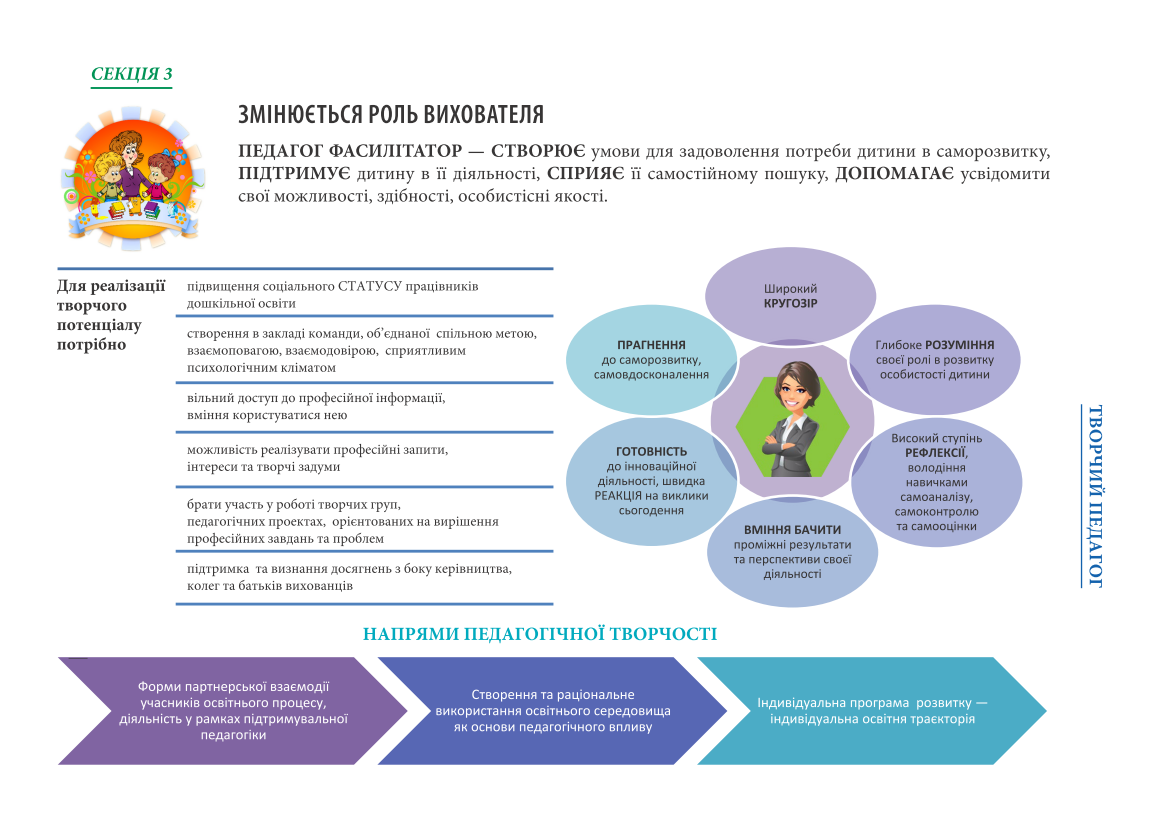 БЛОК 2 «Освітнє середовище: безпечне, цікаве, комфортне»Мета:створювати безпечні умови для перебування вихованців та працівників в дошкільному навчальному закладі № 115;проводити роботу щодо профілактики та запобігання дитячого травматизму;навчати дітей правилам та нормам безпечної поведінки у довкіллі;дотримуватись вимог санітарно-гігієнічних правил і норм;створювати умови для здорового харчування;створювати умови для безпечного використання мережі Інтернет.Очікувальні результати:створення безпечного освітнього середовища в ДНЗ, яке забезпечить визнання того, що дошкільний заклад безпечний, сучасний, комфортний,  красивий, затишний, доступний, затребуваний.Шляхи реалізації БЛОК 3«Управлінська діяльність»Мета:координація дій усіх учасників освітнього процесу, створення умов для продуктивної творчої діяльності.Очікувальні результати:розбудова внутрішньої системи забезпечення якості освіти;підвищення соціального статусу працівників дошкільного закладу, створення в закладі команди, об’єднаної спільною метою, взаємоповагою, взаємодовірою, сприятливим психологічним кліматом.Шляхи реалізації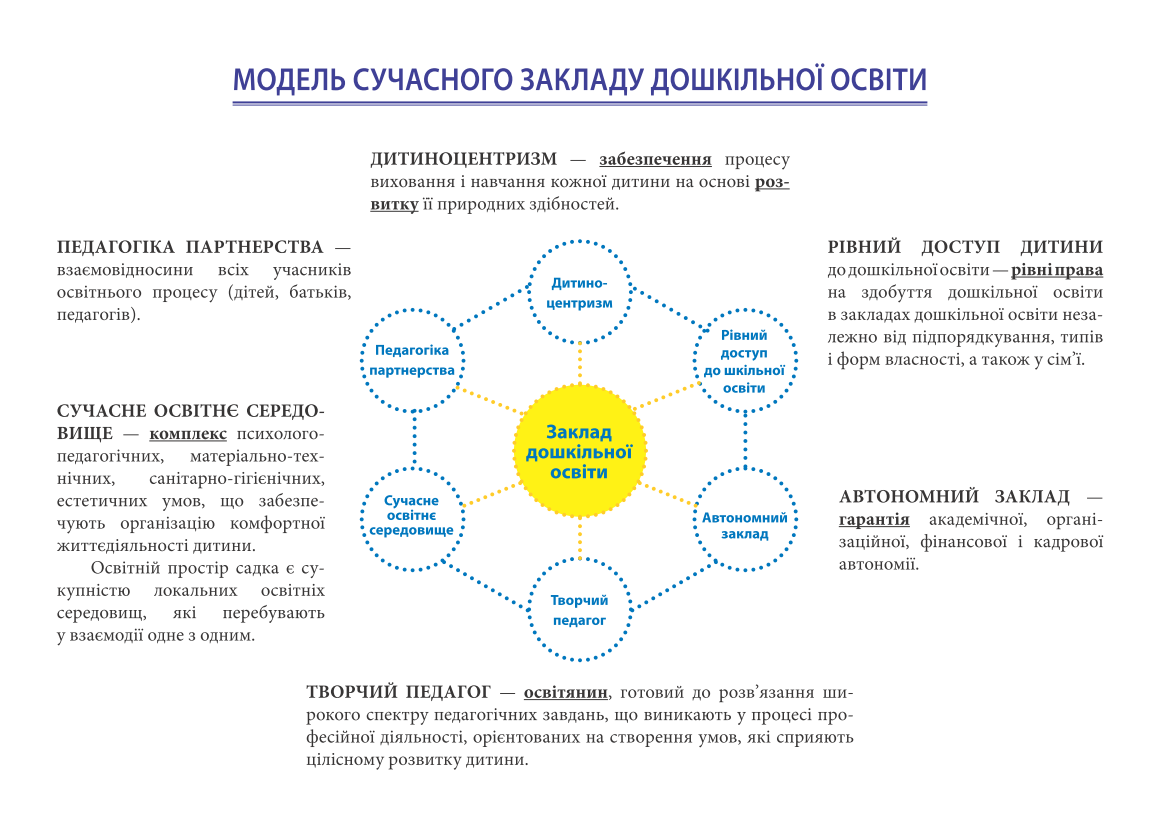 БЛОК 4«Науково-методичне середовище»Мета:створення сучасного науково-методичного простору, що забезпечуватиме професійні потреби та запити педагогів у їхньому фаховому розвитку:забезпечення цілеспрямованого науково-методичного супроводу і прогнозування професійного розвитку педагогічних кадрів;створення інформаційно-розвивального середовища в закладі, що забезпечить доступ до інформації споживачам освітніх послуг, забезпечить умови для їх дистанційного навчання;удосконалення системи виявлення, систематизації та апробації кращого передового педагогічного досвіду.Очікувальні результати:покращення умов для підвищення науково-теоретичної, методичної та психологічної підготовки педагогічних працівників;поширення кращого передового педагогічного досвіду за межі освітнього простору закладу.Шляхи реалізації                                                                    БЛОК 5«Педагогіка партнерства у тріаді: діти+ педагоги + батьки»Мета:створення дієвої моделі співпраці закладу дошкільного закладу №115  з початковою ланкою закладу загальної середньої освіти та батьківською громадськістю, піднесення на якісно новий рівень роботи педагогічного колективу з батьками на принципах партнерства  та засадах відкритості, довіри, діалогічного спілкуванняОчікувальні результати:стійка взаємодія між об’єктами освітнього процесу у тріаді : діти + педагоги + батькисформована команда однодумців персоналу ДНЗ.Шляхи реалізації БЛОК 6«Матеріально-технічне забезпечення»Мета:забезпечення в дошкільному закладі №115 належних умов для навчання і виховання відповідно до сучасних санітарно-гігієнічних, технічних та педагогічних вимог:забезпечити відповідно до сучасних санітарно-гігієнічних, інженерно-технічних та пожежних вимог безпечні умови для життєдіяльності дітей дошкільного віку в закладі;провести комплекс енергозберігаючих заходів;поліпшити умови експлуатації та утримання будівлі ДНЗ;осучаснити, створити сприятливі та комфортні умови для організації освітнього процесу.Очікувальні результати:відповідність приміщень та території ДНЗ сучасним санітарно-гігієнічним, інженерно-технічним та пожежним вимогам до умов навчання та життєдіяльності;оновлення матеріально-технічної бази ДНЗ.Шляхи реалізації                                         ПРИКІНЦЕВІ ПОЛОЖЕННЯВиконання заходів щодо реалізації Стратегії передбачає як бюджетного, так і додаткового фінансування і буде реалізовано в ході статутної діяльності ДНЗ. Завдання Стратегії розвитку ДНЗ буде реалізовано шляхом послідовного включення запланованих дій до щорічних планів роботи закладу.Проміжні підсумки реалізації Стратегії підводитимуться щорічно, за підсумками моніторингу, на загальних зборах колективу з залученням  батьків  та громадськості (публічний звіт директора).Загальні підсумки реалізації Стратегії будуть підведені у 2026 році шляхом публічного звіту колективу ДНЗ про виконання Стратегії розвитку перед громадськістю.Найменування СтратегіїНайменування СтратегіїСтратегія розвитку Дошкільного навчального закладу (дитячий садок)  № 115 м. Києва (далі Стратегія)Стратегія розвитку Дошкільного навчального закладу (дитячий садок)  № 115 м. Києва (далі Стратегія)Підстава для розробки СтратегіїПідстава для розробки СтратегіїНеобхідність удосконалення змісту діяльності ДНЗНеобхідність удосконалення змісту діяльності ДНЗНормативно-правова базаНормативно-правова база- Конституція України;- Державна національна програма «Освіта» (Україна XXI століття);- Національна доктрина розвитку освіти;- Концепція громадянського виховання особистості в умовах розвитку української державності;- Концепція національно-патріотичного виховання в системі освіти України;- Закони України: «Про освіту», «Про дошкільну освіту», «Про охорону дитинства», «Про інноваційну діяльність», «Про засади державної мовної політики», «Про охорону праці», «Про фізичну культуру і спорт»; - Державний стандарт дошкільної освіти – Базовий компонент дошкільної освіти;- Накази МОН України від 20.04.2015 № 446 «Про затвердження граничнодопустимого навчального навантаження на дитину у дошкільних навчальних закладах різних типів та форми власності»; Наказ МОН та МОЗ України від06.02.2015 № 104/52 «Про затвердження Порядку комплектування інклюзивних груп у дошкільних навчальних закладах»;- Положення про дошкільний навчальний заклад від 27.01.2021р. №86; - Типове положення про атестацію педагогічних працівників від 06.10.2010р. №930;- інші нормативні акти України з питань освіти.- Конституція України;- Державна національна програма «Освіта» (Україна XXI століття);- Національна доктрина розвитку освіти;- Концепція громадянського виховання особистості в умовах розвитку української державності;- Концепція національно-патріотичного виховання в системі освіти України;- Закони України: «Про освіту», «Про дошкільну освіту», «Про охорону дитинства», «Про інноваційну діяльність», «Про засади державної мовної політики», «Про охорону праці», «Про фізичну культуру і спорт»; - Державний стандарт дошкільної освіти – Базовий компонент дошкільної освіти;- Накази МОН України від 20.04.2015 № 446 «Про затвердження граничнодопустимого навчального навантаження на дитину у дошкільних навчальних закладах різних типів та форми власності»; Наказ МОН та МОЗ України від06.02.2015 № 104/52 «Про затвердження Порядку комплектування інклюзивних груп у дошкільних навчальних закладах»;- Положення про дошкільний навчальний заклад від 27.01.2021р. №86; - Типове положення про атестацію педагогічних працівників від 06.10.2010р. №930;- інші нормативні акти України з питань освіти.Розробники СтратегіїРозробники СтратегіїДошкільний навчальний заклад (дитячий садок)  № 115Дошкільний навчальний заклад (дитячий садок)  № 115Авторський колективАвторський колективДиректор – Ковальова Тамара МиколаївнаВихователь-методист – Юзіна Оксана ПетрівнаДиректор – Ковальова Тамара МиколаївнаВихователь-методист – Юзіна Оксана ПетрівнаВиконавці СтратегіїВиконавці СтратегіїАдміністрація та педагогічний колектив ДНЗ, батьківська громадськість БО БФ «Долоні підтримки» соціальні партнери ДНЗАдміністрація та педагогічний колектив ДНЗ, батьківська громадськість БО БФ «Долоні підтримки» соціальні партнери ДНЗМета СтратегіїМета СтратегіїВдосконалення механізмів управління закладом дошкільної освіти; виявлення та впровадження прогресивних ідей, новітніх освітніх методик, альтернативних технологій; оптимізація роботи з батьками.Створення сучасного освітнього простору у закладі, що забезпечить потреби дітей у якісній освіті та потреби педагогів у розвитку власної професійної  компетентності.Вдосконалення механізмів управління закладом дошкільної освіти; виявлення та впровадження прогресивних ідей, новітніх освітніх методик, альтернативних технологій; оптимізація роботи з батьками.Створення сучасного освітнього простору у закладі, що забезпечить потреби дітей у якісній освіті та потреби педагогів у розвитку власної професійної  компетентності.Завдання СтратегіїЗавдання Стратегіїстворення належних умов для функціонування освітнього закладу, який забезпечує розвиток, виховання і навчання дитини, реалізацію інтелектуальних, культурних, творчих можливостей дошкільників;здійснення особистісно-орієнтованого підходу у ставленні цілісної особистості дошкільника шляхом впровадження інноваційних освітніх технологій; забезпечення безпечних умов навчання і виховання дошкільників;забезпечення якісного управління освітнім процесом та системне підвищення якості дошкільної освіти на інноваційній основі; удосконалення професійної компетентності педагогів як в умовах закладу, так і в системі підвищення кваліфікації;підвищення якості, доступності та ефективності освітнього процесу завдяки широкому впровадженню в практику роботи ДНЗ методів та засобів ІКТ та комп’ютерно-орієнтованих технологій; створення оновленого відповідно до вимог часу програмно-методичного забезпечення закладу;оптимізація роботи з батьківською громадськістю, шляхом проведення психолого-педагогічної просвіти;модернізація матеріально-технічної бази закладу.створення належних умов для функціонування освітнього закладу, який забезпечує розвиток, виховання і навчання дитини, реалізацію інтелектуальних, культурних, творчих можливостей дошкільників;здійснення особистісно-орієнтованого підходу у ставленні цілісної особистості дошкільника шляхом впровадження інноваційних освітніх технологій; забезпечення безпечних умов навчання і виховання дошкільників;забезпечення якісного управління освітнім процесом та системне підвищення якості дошкільної освіти на інноваційній основі; удосконалення професійної компетентності педагогів як в умовах закладу, так і в системі підвищення кваліфікації;підвищення якості, доступності та ефективності освітнього процесу завдяки широкому впровадженню в практику роботи ДНЗ методів та засобів ІКТ та комп’ютерно-орієнтованих технологій; створення оновленого відповідно до вимог часу програмно-методичного забезпечення закладу;оптимізація роботи з батьківською громадськістю, шляхом проведення психолого-педагогічної просвіти;модернізація матеріально-технічної бази закладу.Терміни реалізаціїТерміни реалізаціїЗ 2021/2022 навчального року по 2025/2026 навчальний рікЗ 2021/2022 навчального року по 2025/2026 навчальний рікСтруктура СтратегіїСтруктура СтратегіїВступ.І. Паспорт Стратегії.ІІ. Проблемно-орієнтований аналіз стану діяльності закладу. SWOT-аналіз діяльності ДНЗІІІ. Мета, завдання, пріоритетний напрямок, шляхи реалізації Стратегії розвитку ДНЗІV. Фінансово-економічне та ресурсне забезпечення.V. Очікувані результати.VІ. Блоки з реалізації завдань Стратегії розвитку.Вступ.І. Паспорт Стратегії.ІІ. Проблемно-орієнтований аналіз стану діяльності закладу. SWOT-аналіз діяльності ДНЗІІІ. Мета, завдання, пріоритетний напрямок, шляхи реалізації Стратегії розвитку ДНЗІV. Фінансово-економічне та ресурсне забезпечення.V. Очікувані результати.VІ. Блоки з реалізації завдань Стратегії розвитку.Ресурсне забезпеченняРесурсне забезпеченняЛюдський ресурс;Фінансовий ресурс;Розробка та реалізація механізмів;Залучення додаткових фінансових та матеріальних ресурсів з метою удосконалення, зміцнення матеріально-технічної та методичної бази закладу, підвищення ефективності надання освітніх послуг, формування іміджу закладу.Людський ресурс;Фінансовий ресурс;Розробка та реалізація механізмів;Залучення додаткових фінансових та матеріальних ресурсів з метою удосконалення, зміцнення матеріально-технічної та методичної бази закладу, підвищення ефективності надання освітніх послуг, формування іміджу закладу.Основні етапи та форми обговорення і прийняття СтратегіїОсновні етапи та форми обговорення і прийняття Стратегії1 етап – розробка Стратегії розвитку  ДНЗ № 115, визначення основних напрямів, заходів; виявлення ресурсів (людських, матеріально-технічних, фінансових) (лютий -березень 2021);2 етап – формування структури Стратегії (квітень 2021);3 етап – обговорення  Стратегії з БО БФ «Долоні підтримки» (червень – липень 2021);4 етап - затвердження на педраді ДНЗ №115 (серпень 2021).1 етап – розробка Стратегії розвитку  ДНЗ № 115, визначення основних напрямів, заходів; виявлення ресурсів (людських, матеріально-технічних, фінансових) (лютий -березень 2021);2 етап – формування структури Стратегії (квітень 2021);3 етап – обговорення  Стратегії з БО БФ «Долоні підтримки» (червень – липень 2021);4 етап - затвердження на педраді ДНЗ №115 (серпень 2021).Основні етапи реалізації СтратегіїОсновні етапи реалізації СтратегіїІ етап: організаційно-діагностичний: вересень-грудень2021р.Діагностика наявних та виявлення альтернативних ресурсів (людських матеріально-технічних, фінансових), пошук умов для реалізації та виконання стратегії.ІІ етап: реалізація стратегії :січень 2022р.-грудень2025р.Практична реалізація проектів, організація моніторингового спостереження за результатами, координація дій.ІІІ етап: аналітико-прогнозуючий (щорічно): січень-серпень, 2022-2026.Аналіз результатів впровадження стратегії розвитку закладу: визначення перспектив подальшої життєдіяльності закладу.І етап: організаційно-діагностичний: вересень-грудень2021р.Діагностика наявних та виявлення альтернативних ресурсів (людських матеріально-технічних, фінансових), пошук умов для реалізації та виконання стратегії.ІІ етап: реалізація стратегії :січень 2022р.-грудень2025р.Практична реалізація проектів, організація моніторингового спостереження за результатами, координація дій.ІІІ етап: аналітико-прогнозуючий (щорічно): січень-серпень, 2022-2026.Аналіз результатів впровадження стратегії розвитку закладу: визначення перспектив подальшої життєдіяльності закладу.Фінансове забезпечення СтратегіїФінансове забезпечення Стратегії  бюджетне забезпечення, благодійна та спонсорська допомога, участь у грантових конкурсах, проєктах.  бюджетне забезпечення, благодійна та спонсорська допомога, участь у грантових конкурсах, проєктах.Принципи роботи за СтратегієюПринципи роботи за Стратегієюнормативності (у роботі керуватися основними законодавчими та нормативними документами);динамічності (передбачає оперативне реагування на зміни в освітньому середовищі);комплексності (передбачає рівноцінну реалізацію усіх завдань, які стоять перед дошкільним закладом);колективної та особистісної відповідальності за процес і результати діяльності дошкільного закладу;рефлексії – що на раціональному рівні  дасть можливість конструктивно аналізувати зроблененормативності (у роботі керуватися основними законодавчими та нормативними документами);динамічності (передбачає оперативне реагування на зміни в освітньому середовищі);комплексності (передбачає рівноцінну реалізацію усіх завдань, які стоять перед дошкільним закладом);колективної та особистісної відповідальності за процес і результати діяльності дошкільного закладу;рефлексії – що на раціональному рівні  дасть можливість конструктивно аналізувати зробленеБлоки реалізації СтратегіїБлоки реалізації Стратегії- «Професійна майстерність педагогів через зацікавленість, вмотивованість і самовдосконалення »- «Освітнє середовище: безпечне, цікаве, комфортне»- «Управлінська діяльність»- «Науково-методичне середовище»;- «Педагогіка партнерства у тріаді: діти+ педагоги + батьки»- «Матеріально-технічне забезпечення».- «Професійна майстерність педагогів через зацікавленість, вмотивованість і самовдосконалення »- «Освітнє середовище: безпечне, цікаве, комфортне»- «Управлінська діяльність»- «Науково-методичне середовище»;- «Педагогіка партнерства у тріаді: діти+ педагоги + батьки»- «Матеріально-технічне забезпечення».Очікувані результатиОчікувані результатиРезультатами Стратегії розвитку ДНЗ №115  будуть системні позитивні зміни в його діяльності, зокрема:удосконалено соціально сприятливі умови для здобуття якісної дошкільної освіти;раціональне використання освітніх інновацій, ідей сучасного новаторського досвіду, що сприятимуть підвищенню якості освітнього процесу;створені умови для системного, практичного підвищення теоретичної, методичної, психологічної підготовки педагогічних кадрів;сформована компетентнісна база дитини, як дозволить в подальшому застосовувати набуті знання та навички у повсякденному житті; зміцнена та удосконалена матеріально-технічна база закладу, в тому числі при активній участі батьків БО БФ «Долоні підтримки»Результатами Стратегії розвитку ДНЗ №115  будуть системні позитивні зміни в його діяльності, зокрема:удосконалено соціально сприятливі умови для здобуття якісної дошкільної освіти;раціональне використання освітніх інновацій, ідей сучасного новаторського досвіду, що сприятимуть підвищенню якості освітнього процесу;створені умови для системного, практичного підвищення теоретичної, методичної, психологічної підготовки педагогічних кадрів;сформована компетентнісна база дитини, як дозволить в подальшому застосовувати набуті знання та навички у повсякденному житті; зміцнена та удосконалена матеріально-технічна база закладу, в тому числі при активній участі батьків БО БФ «Долоні підтримки»Юридична адреса04210, м. Київ, проспект Героїв Сталінграду 8Б, Електронна пошта: obolon_dnz115@i.ua  Адреса сайту: https://115.kiev.ua/Керівник закладуКовальова Тамара Миколаївна, спеціаліст вищої категорії, має педагогічне звання «вихователь-методист», педагогічний стаж роботи – 26 років, на посаді керівника – 7 років.Заснований2010 рокуЗасновникЗаснований на комунальній власності  територіальної громади м. Києва, віднесений до сфери управління Оболонської районної у м. Києві державної адміністрації і підпорядкований управлінню освіти Оболонської районної у м. Києві державної адміністраціїФорма власностіКомунальна організація ( установа, заклад)Освітня модельстандартна, виконує замовлення державиЛіцензія на право провадження освітньої діяльності в галузі дошкільної освітиЛіцензія направо  провадження освітньої діяльності  у сфері дошкільної освіти за рівнем дошкільної освіти. ФінансуваннядержавнеМова навчанняукраїнськаРежим роботи12-годинний режим роботи: з 7:00 до 19:00, п’ятиденний робочий тижденьПроектна потужність120 місць, розрахований на 6 вікових групКількість груп та дітей станом на 01.09.20216 груп з них :2 групи - (3-4 роки), 2 групи - (5-6 років), 2 групи - (6 (7) років).Станом на 01.09.2021р. кількість дітей за мережею становила 172 дитиниКадрове забезпечення закладу дошкільної освітиВсього працівників – 45, із них:педагогічний персонал – 19;медичний персонал – 2; обслуговуючий персонал – 24.НапрямидіяльностіПотенційні внутрішні перевагиПотенційні внутрішні недолікиОсвітній процесЧітке планування освітнього  процесу.Належний рівень програмно-методичного забезпечення.Гнучкість, диференціація педагогічного процесу.Підвищується показник власних напрацювань колективу.5. Організація гурткової роботи з англійської мови.Мотивація освітнього процесу.Забезпечення наступності у роботі  закладу та початкової школи в рамках Концепції Нової української школиВідсутність в 3 групах мультимедійного обладнання для проведення освітнього процесу( по групах).Відсутність ресурсної кімнати.Виклики, пов’язані з дистанційною освітою (взаємодія з дітьми в режимі он-лайн).Низький рівень володіння педагогами (25%) ІКТ-технологіями.Відсутність в штаті посади вчителя - логопеда. Переповнені  групи на 45%ІнноваційнадіяльністьПрогресивний розвиток колективу в умовах постійних нововведень в педагогічну діяльність.Вивчення, впровадження перспективного педагогічного досвіду. Узагальнення  та пропагування власного досвіду роботи педагогів ДНЗ.Художньо-естетичний розвиток дошкільників шляхом ознайомлення їх з нетрадиційними техніками малювання, тощо.Недостатньо ефективна робота з самоосвітньої діяльності педагогів.Відсутність фінансування для якісного впровадження та використання інноваційних технологій, альтернативних методик.Недостатній рівень комунікаційно-інформаційної культури батьків, педагогів.Кадроваполітика, управлінняперсоналомЕфективний менеджмент, перевага демократичного стилю управління.Належний рівень професійної компетентності педагогів.Моральна і психологічна згуртованість колективу.Низька плинність кадрів.Недостатнє бажання педагогів друкувати свої надбання.Маркетинг1. Позитивний імідж ДНЗ.2.Зручне розташування закладу в районі міста.3. Висвітлення інформації на сторінках інтернет мереж, сайті закладу .Участь у різних конкурсах.Відсутність умов для людей з особливими освітніми потребамиВідсутність можливості розширення меж закладу .(запити батьків на зарахування в ДНЗ 115, перевищують спроможності ДНЗ115)Взаємодіяз батькамиРобота з батьками на засадах відкритості, довіри та діалогічного спілкування.Здійснення психолого-педагогічної просвіти батьків.Активність, небайдужість батьків.Відсутність скарг. 4.Задоволеність рівнем освітніх послуг.Недостатній рівень знань батьків про особливості фізичного та психічного розвитку дітей, володіння способами та формами взаємодії з дітьми.Недостатній рівень володіння батьками здоров’язбережувальними технологіями.Низька активність окремих категорій батьків.ФінансуванняАктивна участь у розвитку МТЗ  БО «БФ «Долоні підтримки». Позитивні зміни в бюджетному фінансуванні.Недостатній рівень бюджетного фінансування для оновлення та поповнення матеріально-технічної бази закладу відповідно до сучасних вимог.Матеріально-технічна база2016-20171.Демонтаж та заміна тротуарної плитки на території ДНЗ.2017-2018Встановлено відеоспостереження у всіх приміщеннях де організована діяльність дітей, з можливістю спостереження батьками за дітьми он-лайн.Придбано м’ясорубку для риби, холодильник для зберігання фруктів.Встановлено бойлер для душової кімнати басейну.Заміна плитки, укладання теплої підлоги, заміна сантехніки в душових та роздягальнях басейну2018Обладнано інтерактивними дошками кабінет англійської мови та кабінет «Майстерня знань»Проведено інтернет в групи та кабінети спеціалістів.  3 . Встановлення системи рекуперації повітря в 3 групах2019 Створено сайт ДНЗ 115:dnz115.kiev.uaВстановлено спортивно – ігровий майданчик «Фортеця».3 . Встановлення системи рекуперації повітря в 3 групах2020рікДизайн наповнення зимового саду «Гардено терапія»В трьох групах встановлено мультимедійні системи.2021 рік1. Вимощення частини внутрішнього двору бруківкою.2.Оновлення посуду та інвентарю на харчоблоці та по групах.3.Частковий ремонт водовідведення, придбання та установка бойлерів (гаряча вода до дитячих рукомийників).4.Встановлено фільтруючу систему води на харчоблоці5.Оновлено деяке технологічне обладнання на харчоблоці6. Повністю замінена постільна білизна, ковдри покривала  та рушники у групових кімнатах.7. Замінено килими в групових приміщеннях на татами.Недостатня забезпеченість комп’ютерною технікою (мультимедіа, комп’ютер). 2.Вівдсутність реагування на клопотання( 2016-2021) до засновника щодо:-капітального ремонту фасаду  ДНЗ №115; - даху; -заміни дерев’яних вікон в групових приміщеннях.3. Відсутність вентиляції у пральні.4. Незадовільний стан  дерев’яної підлоги на шести альтанках ігрових майданчиків№ з/пЗміст заходівТермін виконанняВиконавець1.Формувати кадровий склад педагогів, залучаючи молодих спеціалістів та кваліфікованих педагогічних та інших працівників відповідно до штатного розпису та освітньої програми ДНЗ2021-2026Директор2.Створювати умови цілеспрямованого саморозвитку творчо-ініціативного педагога2021-2026Директор, Вихователь-методист3.Здійснювати атестацію педагогічних працівників відповідно до Типового положення про атестацію; (на добровільних засадах виключно за власною ініціативою)2021-2026Директор,вихователь-методист4.Визначити напрямки  педагогічних творчих амбіцій  працівників ДНЗ для реалізації творчого потенціалу2021-2026Вихователь-методист5.Залучати педагогів до впровадження новітніх освітніх технологій та форм організації освітнього процесу, спрямованих на формування ключових компетенцій і наскрізних умінь вихованців відповідно до освітньої програми2021-2026Директор, вихователь-методист,практичний психолог6.Брати участь у конкурсах та проектах району, міста, міжнародних, що пов’язані з педагогічною діяльністю2021-2026Директор, вихователь-методист,педагогічні працівники7.Сприяти обов’язковому проходженню педагогічними працівниками закладу курсової підготовки  у міжатестаційний період відповідно до Порядку підвищення кваліфікації педагогічних і науково-педагогічних працівників, затверджений постановою КМУ від 21.08.2019 № 800 .2021-2026Директор,вихователь-методист8.Мотивувати працівників до якісної роботи, через систему матеріального та морального заохочення, у тому числі педагогічних працівників до саморозвитку, здійснення методичної, інноваційної, дослідно-експериментальної роботи2021-2026Директор, вихователь-методист№ з/пЗміст заходівТермін виконанняВиконавець1.Забезпечити належні санітарно-гігієнічні умови в дошкільному закладі для догляду, виховання, навчання та розвитку дітей2021-2026Педагогічні працівники2.Забезпечити розробку і виконання дошкільним закладом комплексу заходів з охорони праці та правил безпеки.2021-2026Директор,вихователь-методист3.Проводити навчання працівників з охорони праці та безпеки життєдіяльності відповідальних за технічний стан, безпечну та економічну експлуатацію теплового господарства2021-2026Директор, завідувач господарством4.Один раз на два роки  проводити перевірку захисного заземлення, опору ізоляції, засобів індивідуального захисту2021-2026Завідувач господарством5.Щорічно проводити повірку, перезарядку засобів пожежогасіння згідно графіка контролю обслуговування2021-2026Завідувач господарством6.Проводити профілактичні бесіди з безпеки життєдіяльності.2021-2026Педагогічні працівники7.Забезпечити проведення планових медичних профілактичних оглядів працівників закладу.2021-2026Сестра медична старша10.Проводити тематичні тижні знань безпеки життєдіяльності та безпеки дитини2021-2026Вихователь-методист11.Працювати над здоров’язбережувальним середовищем в дошкільному закладі2021-2026Всі учасники освітнього процесу12.Забезпечити організацію харчування здобувачів освіти відповідно до вимог санітарного законодавства, системи НАССР2021-2026Директор, сестра медична старша, 13.Продовжувати збереження освітнього середовища  вільного від будь-яких форм насильства та дискримінації:        побудова антибулінгової політики ДНЗ;  проведення інформаційно-просвітницьких заходів для учасників освітнього процесу щодо профілактики насильства у дитячому колективі2021-2026Всі учасники освітнього процесу№ з/пЗміст заходівТермін виконанняВиконавець1.Створити цілісну систему управління, забезпечити якісний рівень контрольно-аналітичної діяльності у відповідності до вимог сучасності2021-2026директор2.Проводити щорічний моніторинг освітніх змін на основі результатів якого прогнозувати тенденції інноваційного розвитку ДНЗ2021-2026Директор, вихователь-методист3.Створити сприятливий мікроклімат серед учасників освітнього процесу для успішної реалізації їх творчого потенціалу2021-2026Вихователь-методист4.Здійснювати самооцінювання якості освітньої діяльності ДНЗ, забезпечивши розбудову внутрішньої системи якості освіти2021-2026Директор, вихователь-методист5.Утримувати у належному стані приміщення будівлі, обладнання дошкільного закладу.2021-2026Завідувач господарством6.Сприяти та забезпечувати необхідні умови для діяльності різноманітних форм громадського самоврядування2021-2026Директор7.Створити психологічно комфортне середовище, яке забезпечує конструктивне спілкування учасників освітнього процесу та сприяє формуванню їх взаємної довіри2021-2026Директор, практичний психолог8.Оприлюднювати інформацію про свою діяльність на відкритих загальнодоступних ресурсах ( сторінка у соціальних мережах, сайт ДНЗ)2021-2026Директор, відповідальна особа№ з/пЗміст заходівТермін виконанняВиконавець1.Створювати умови для підвищення професійної майстерності та рівня методичної підготовки педагогічних кадрів2021-2026Директор, вихователь-методист2.Реалізовувати науково-методичні проблеми зазначені у річних планах роботи ДНЗ2021-2026Директор, вихователь-методистПедагогічні працівники3.Своєчасно надавати різноманітні інформаційні послуги та консультації2021-2026Директор, вихователь-методист4.Створювати умови для оволодіння педагогами інноваційними методиками2021-2026Директор, вихователь-методист5.Забезпечувати роботу практичних семінарів з актуальних питань та участь педагогів у них2021-2026Директор, вихователь-методист6.Вивчати, узагальнювати та поширювати сучасний,  практичний,  адаптований досвід педагогів закладу, матеріали висвітлювати в засобах масової інформації.2021-2026Директор, вихователь-методист 7.Забезпечити системне наповнення контенту ютуб каналу закладу авторськими розробками педагогів.2021-2026Директор, вихователь-методист8.Забезпечити методичний кабінет закладу необхідною методичною літературою, фаховими часописами2021-2026Директор, вихователь-методист9.Забезпечити умови для ефективної роботи освітянських спільнот і творчих груп міста, педагогів закладу дошкільної освіти.2021-2026Директор, вихователь-методист10.Брати участь у фахових конкурсах педагогічної майстерності2021-2026Директор, вихователь-методист№ з/пЗміст заходівТермін виконанняВиконавець1.Продовжити роботу  з батьками щодо просвітництва їх у питанні знання вікової періодизації, з метою    «не нашкодь»2021-2026Вихователь-методист2.Сприяти участі батьків у розв’язанні актуальних проблем закладу.2021-2026Директор3.Продовжувати   співпрацю з БО «БФ  «Долоні підтримки»2021-2026Директор4.Продовжити традицію проведення батьківських конференцій, психолого-педагогічних тренінгів, зустрічей ( он-лайн та оф-лайн)2021-2026Директор, вихователь-методист5.Залучати батьків до участі в освітньому процесі, розвагах, святах, спільних благодійних акціях.2021-2026Директор, вихователь-методист7.Визначення способів співпраці  педагогічних колективів ЗЗСО та ДНЗ, організації предметно-розвивального середовища і життєвого простору з метою забезпечення різноманітної діяльності дітей дошкілля і початкової школи з урахуванням їхніх вікових та індивідуальних особливостей2021-2026Директор9.Забезпечити вивчення та аналіз програми розвитку дитини у перед дошкільний період і в початковій школі; вимог, визначених у нормативних документах2021-2026Директор, вихователь-методист№ з/пЗміст заходівТермін виконанняВиконавець1.Встановлення мультимедійної системи у- трьох  вікових групах;  - в Лего – кімнаті;  2021-20232023-2024Директор2.Проведення технічного аналізу стану приміщення закладу з метою встановлення реального становища та визначення необхідності проведення ремонтних робіт2021-2022 2023-2024 2025-2026Директор, завідувач господарством3.Заміна дерев’яної підлоги на шести альтанках ігрових майданчиках2023-2024Директорзавідувач господарством4Ремонт лего – кімнати та музичної зали2024-2025Директорзавідувач господарством5.Продовжити клопотати пере УО про виділення бюджетних коштів на ремонт фасаду, даху та заміну дерев’яних вікон у групових приміщеннях2021-2026Директор 6.Облаштування вентиляції у пральні2021-2026Директор, завідувач господарством7Косметичний ремонт спортивної зали та заміна м’якого покриття підлоги 2022-2023Директор, завідувач господарством8Облицювання плиткою коридорів першого та другого поверху2021-2022Директорзавідувач господарством9Ремонт кабінетів на мансардному поверсі2022-2023Директор.завідувач господарством10Заміна підлогового покриття на мансардному поверсі2022-2023Директорзавідувач господарством11 Косметичний ремонт та заміна покриття підлоги в метод кабінеті2021Директор,завідувач господарством12.Оновлення меблів (столи, стільці)2021Директор13.Оновлення обладнання на ігрових майданчиках закладу відповідно до сучасних вимог2023Директорзавідувач господарством14Обладнання та наповнення ресурсної кімнати2023-2026Директор15Створення кімнати психологічного розвантаження 2024-2026Директор